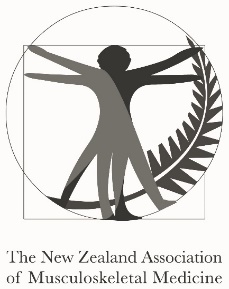 PO Box 26611, Auckland 1344Website www.nzamm.org.nzContact info@nzamm.org.nzPO Box 26611, Auckland 1344Website www.nzamm.org.nzContact info@nzamm.org.nzPO Box 26611, Auckland 1344Website www.nzamm.org.nzContact info@nzamm.org.nzPO Box 26611, Auckland 1344Website www.nzamm.org.nzContact info@nzamm.org.nzPO Box 26611, Auckland 1344Website www.nzamm.org.nzContact info@nzamm.org.nzPO Box 26611, Auckland 1344Website www.nzamm.org.nzContact info@nzamm.org.nzPO Box 26611, Auckland 1344Website www.nzamm.org.nzContact info@nzamm.org.nzINSTRUCTOR’S REPORTFor completion by the Trainee and Instructor at the end of a placement. If a placement is ongoing, this report should be completed by the Trainee after the first three months, and six-monthly thereafter.Trainee to please send the completed report to the NZAMM administrator, and to your Supervisor. INSTRUCTOR’S REPORTFor completion by the Trainee and Instructor at the end of a placement. If a placement is ongoing, this report should be completed by the Trainee after the first three months, and six-monthly thereafter.Trainee to please send the completed report to the NZAMM administrator, and to your Supervisor. INSTRUCTOR’S REPORTFor completion by the Trainee and Instructor at the end of a placement. If a placement is ongoing, this report should be completed by the Trainee after the first three months, and six-monthly thereafter.Trainee to please send the completed report to the NZAMM administrator, and to your Supervisor. INSTRUCTOR’S REPORTFor completion by the Trainee and Instructor at the end of a placement. If a placement is ongoing, this report should be completed by the Trainee after the first three months, and six-monthly thereafter.Trainee to please send the completed report to the NZAMM administrator, and to your Supervisor. INSTRUCTOR’S REPORTFor completion by the Trainee and Instructor at the end of a placement. If a placement is ongoing, this report should be completed by the Trainee after the first three months, and six-monthly thereafter.Trainee to please send the completed report to the NZAMM administrator, and to your Supervisor. INSTRUCTOR’S REPORTFor completion by the Trainee and Instructor at the end of a placement. If a placement is ongoing, this report should be completed by the Trainee after the first three months, and six-monthly thereafter.Trainee to please send the completed report to the NZAMM administrator, and to your Supervisor. INSTRUCTOR’S REPORTFor completion by the Trainee and Instructor at the end of a placement. If a placement is ongoing, this report should be completed by the Trainee after the first three months, and six-monthly thereafter.Trainee to please send the completed report to the NZAMM administrator, and to your Supervisor. INSTRUCTOR’S REPORTFor completion by the Trainee and Instructor at the end of a placement. If a placement is ongoing, this report should be completed by the Trainee after the first three months, and six-monthly thereafter.Trainee to please send the completed report to the NZAMM administrator, and to your Supervisor. INSTRUCTOR’S REPORTFor completion by the Trainee and Instructor at the end of a placement. If a placement is ongoing, this report should be completed by the Trainee after the first three months, and six-monthly thereafter.Trainee to please send the completed report to the NZAMM administrator, and to your Supervisor. TRAINEE NAME ______________________   INSTRUCTOR _____________________________SUPERVISOR -----------------------------Training period          From _______________   to __________________Number of hours per week ______________Training Level _________________________   (Level 1s / 1b, 2a / 2b)Date _____________TRAINEE NAME ______________________   INSTRUCTOR _____________________________SUPERVISOR -----------------------------Training period          From _______________   to __________________Number of hours per week ______________Training Level _________________________   (Level 1s / 1b, 2a / 2b)Date _____________TRAINEE NAME ______________________   INSTRUCTOR _____________________________SUPERVISOR -----------------------------Training period          From _______________   to __________________Number of hours per week ______________Training Level _________________________   (Level 1s / 1b, 2a / 2b)Date _____________TRAINEE NAME ______________________   INSTRUCTOR _____________________________SUPERVISOR -----------------------------Training period          From _______________   to __________________Number of hours per week ______________Training Level _________________________   (Level 1s / 1b, 2a / 2b)Date _____________TRAINEE NAME ______________________   INSTRUCTOR _____________________________SUPERVISOR -----------------------------Training period          From _______________   to __________________Number of hours per week ______________Training Level _________________________   (Level 1s / 1b, 2a / 2b)Date _____________TRAINEE NAME ______________________   INSTRUCTOR _____________________________SUPERVISOR -----------------------------Training period          From _______________   to __________________Number of hours per week ______________Training Level _________________________   (Level 1s / 1b, 2a / 2b)Date _____________TRAINEE NAME ______________________   INSTRUCTOR _____________________________SUPERVISOR -----------------------------Training period          From _______________   to __________________Number of hours per week ______________Training Level _________________________   (Level 1s / 1b, 2a / 2b)Date _____________TRAINEE NAME ______________________   INSTRUCTOR _____________________________SUPERVISOR -----------------------------Training period          From _______________   to __________________Number of hours per week ______________Training Level _________________________   (Level 1s / 1b, 2a / 2b)Date _____________TRAINEE NAME ______________________   INSTRUCTOR _____________________________SUPERVISOR -----------------------------Training period          From _______________   to __________________Number of hours per week ______________Training Level _________________________   (Level 1s / 1b, 2a / 2b)Date _____________Pre-Visit: (Comment on educational objectives to be met, accommodation/transport, funding arrangements)Pre-Visit: (Comment on educational objectives to be met, accommodation/transport, funding arrangements)Pre-Visit: (Comment on educational objectives to be met, accommodation/transport, funding arrangements)Pre-Visit: (Comment on educational objectives to be met, accommodation/transport, funding arrangements)Pre-Visit: (Comment on educational objectives to be met, accommodation/transport, funding arrangements)Pre-Visit: (Comment on educational objectives to be met, accommodation/transport, funding arrangements)Pre-Visit: (Comment on educational objectives to be met, accommodation/transport, funding arrangements)Pre-Visit: (Comment on educational objectives to be met, accommodation/transport, funding arrangements)Pre-Visit: (Comment on educational objectives to be met, accommodation/transport, funding arrangements)Facilities: (Comment on consulting room, computer systems, internet access, library, administration resources)Facilities: (Comment on consulting room, computer systems, internet access, library, administration resources)Facilities: (Comment on consulting room, computer systems, internet access, library, administration resources)Facilities: (Comment on consulting room, computer systems, internet access, library, administration resources)Facilities: (Comment on consulting room, computer systems, internet access, library, administration resources)Facilities: (Comment on consulting room, computer systems, internet access, library, administration resources)Facilities: (Comment on consulting room, computer systems, internet access, library, administration resources)Facilities: (Comment on consulting room, computer systems, internet access, library, administration resources)Facilities: (Comment on consulting room, computer systems, internet access, library, administration resources)Consultation and Instructor review format: (Booking arrangement, consenting, how cases reviewed)Consultation and Instructor review format: (Booking arrangement, consenting, how cases reviewed)Consultation and Instructor review format: (Booking arrangement, consenting, how cases reviewed)Consultation and Instructor review format: (Booking arrangement, consenting, how cases reviewed)Consultation and Instructor review format: (Booking arrangement, consenting, how cases reviewed)Consultation and Instructor review format: (Booking arrangement, consenting, how cases reviewed)Consultation and Instructor review format: (Booking arrangement, consenting, how cases reviewed)Consultation and Instructor review format: (Booking arrangement, consenting, how cases reviewed)Consultation and Instructor review format: (Booking arrangement, consenting, how cases reviewed)Cases seen: (Brief outline of types of cases seen or any notable cases)Cases seen: (Brief outline of types of cases seen or any notable cases)Cases seen: (Brief outline of types of cases seen or any notable cases)Cases seen: (Brief outline of types of cases seen or any notable cases)Cases seen: (Brief outline of types of cases seen or any notable cases)Cases seen: (Brief outline of types of cases seen or any notable cases)Cases seen: (Brief outline of types of cases seen or any notable cases)Cases seen: (Brief outline of types of cases seen or any notable cases)Cases seen: (Brief outline of types of cases seen or any notable cases)Observation report by the Instructor(Please EITHER rate the Trainee’s skills using the following Key and checklists OR please provide general comments in each of the domains.) Observation report by the Instructor(Please EITHER rate the Trainee’s skills using the following Key and checklists OR please provide general comments in each of the domains.) Observation report by the Instructor(Please EITHER rate the Trainee’s skills using the following Key and checklists OR please provide general comments in each of the domains.) Observation report by the Instructor(Please EITHER rate the Trainee’s skills using the following Key and checklists OR please provide general comments in each of the domains.) Observation report by the Instructor(Please EITHER rate the Trainee’s skills using the following Key and checklists OR please provide general comments in each of the domains.) Observation report by the Instructor(Please EITHER rate the Trainee’s skills using the following Key and checklists OR please provide general comments in each of the domains.) Observation report by the Instructor(Please EITHER rate the Trainee’s skills using the following Key and checklists OR please provide general comments in each of the domains.) Observation report by the Instructor(Please EITHER rate the Trainee’s skills using the following Key and checklists OR please provide general comments in each of the domains.) Observation report by the Instructor(Please EITHER rate the Trainee’s skills using the following Key and checklists OR please provide general comments in each of the domains.) KEY1Unsatisfactory-performs significantly below that generally observed for this level of experience Unsatisfactory-performs significantly below that generally observed for this level of experience Unsatisfactory-performs significantly below that generally observed for this level of experience Unsatisfactory-performs significantly below that generally observed for this level of experience Unsatisfactory-performs significantly below that generally observed for this level of experience Unsatisfactory-performs significantly below that generally observed for this level of experience Unsatisfactory-performs significantly below that generally observed for this level of experience Unsatisfactory-performs significantly below that generally observed for this level of experience 2Below expectation-requires further development Below expectation-requires further development Below expectation-requires further development Below expectation-requires further development Below expectation-requires further development Below expectation-requires further development Below expectation-requires further development Below expectation-requires further development 3Meets expectation-performs at a satisfactory level Meets expectation-performs at a satisfactory level Meets expectation-performs at a satisfactory level Meets expectation-performs at a satisfactory level Meets expectation-performs at a satisfactory level Meets expectation-performs at a satisfactory level Meets expectation-performs at a satisfactory level Meets expectation-performs at a satisfactory level 4Above expectation-performs at a level better than that which would be expected for the level of experienceAbove expectation-performs at a level better than that which would be expected for the level of experienceAbove expectation-performs at a level better than that which would be expected for the level of experienceAbove expectation-performs at a level better than that which would be expected for the level of experienceAbove expectation-performs at a level better than that which would be expected for the level of experienceAbove expectation-performs at a level better than that which would be expected for the level of experienceAbove expectation-performs at a level better than that which would be expected for the level of experienceAbove expectation-performs at a level better than that which would be expected for the level of experience5Exceptional-performs at a level beyond that which would be expected for the level of experience Exceptional-performs at a level beyond that which would be expected for the level of experience Exceptional-performs at a level beyond that which would be expected for the level of experience Exceptional-performs at a level beyond that which would be expected for the level of experience Exceptional-performs at a level beyond that which would be expected for the level of experience Exceptional-performs at a level beyond that which would be expected for the level of experience Exceptional-performs at a level beyond that which would be expected for the level of experience Exceptional-performs at a level beyond that which would be expected for the level of experience N/ANot applicableNot applicableNot applicableNot applicableNot applicableNot applicableNot applicableNot applicableClinical Knowledge Clinical Knowledge Clinical Knowledge 12345N/A1Clinical knowledge (eg. knowledge of common symptoms, drug doses and side effects, drug interactions, etc)Clinical knowledge (eg. knowledge of common symptoms, drug doses and side effects, drug interactions, etc)2Professional knowledge (knowledge of procedures, ACC policy, medico legal aspects)Professional knowledge (knowledge of procedures, ACC policy, medico legal aspects)3Clinical clerking (adequacy of detail in written records, legibility, accurate drug charting)Clinical clerking (adequacy of detail in written records, legibility, accurate drug charting)4History taking (ability to take history and perform physical examination, powers of observation)History taking (ability to take history and perform physical examination, powers of observation)5Relevant procedural skills (eg. venesection, arterial blood gases, peak flows, etc)Relevant procedural skills (eg. venesection, arterial blood gases, peak flows, etc)General comments on Clinical Knowledge:General comments on Clinical Knowledge:General comments on Clinical Knowledge:General comments on Clinical Knowledge:General comments on Clinical Knowledge:General comments on Clinical Knowledge:General comments on Clinical Knowledge:General comments on Clinical Knowledge:General comments on Clinical Knowledge:Clinical JudgementClinical JudgementClinical Judgement12345N/A6Diagnostic skills (Identifies and prioritises patient problems)Diagnostic skills (Identifies and prioritises patient problems)7Patient management (Synthesises data, makes appropriate management decisions, responds appropriately to call outs and provides emergency care as required)Patient management (Synthesises data, makes appropriate management decisions, responds appropriately to call outs and provides emergency care as required)8Time management (Plans and organises work, sets goals and meets them, prioritises calls, seeks advice on priorities if needed)Time management (Plans and organises work, sets goals and meets them, prioritises calls, seeks advice on priorities if needed)9Recognising limits (accurate assessment of own skills, refers and consults with others as required, takes responsibility for actions, notifies staff if expecting to be absent from duty)Recognising limits (accurate assessment of own skills, refers and consults with others as required, takes responsibility for actions, notifies staff if expecting to be absent from duty)General comments on Clinical Judgement:General comments on Clinical Judgement:General comments on Clinical Judgement:General comments on Clinical Judgement:General comments on Clinical Judgement:General comments on Clinical Judgement:General comments on Clinical Judgement:General comments on Clinical Judgement:General comments on Clinical Judgement:Patient Communication Patient Communication Patient Communication 12345N/A10Communication skills (communicates effectively in English, clarity, logic of expression, quality of case presentation etc)Communication skills (communicates effectively in English, clarity, logic of expression, quality of case presentation etc)11Ability to communicate with patients and families (listening skills, respect, avoidance of jargon, coping with antagonism)Ability to communicate with patients and families (listening skills, respect, avoidance of jargon, coping with antagonism)12Sensitivity, ethical and cultural awareness (is aware of options and networks available to patients, treats patients as individuals, responds appropriately to different cultures encountered)Sensitivity, ethical and cultural awareness (is aware of options and networks available to patients, treats patients as individuals, responds appropriately to different cultures encountered)General comments on Patient Communication:General comments on Patient Communication:General comments on Patient Communication:General comments on Patient Communication:General comments on Patient Communication:General comments on Patient Communication:General comments on Patient Communication:General comments on Patient Communication:General comments on Patient Communication:Communication and TeamworkCommunication and TeamworkCommunication and Teamwork12345N/A13Ability to communicate with other healthcare professionals (ability to work in a multidisciplinary team and with all team members irrespective of gender, contributes effectively to teamwork)Ability to communicate with other healthcare professionals (ability to work in a multidisciplinary team and with all team members irrespective of gender, contributes effectively to teamwork)14Initiative and enthusiasm (gets involved, able to identify needs of the job, follows up without being prompted, thinks and plans ahead, shows commitment, asks questions of supervisors)Initiative and enthusiasm (gets involved, able to identify needs of the job, follows up without being prompted, thinks and plans ahead, shows commitment, asks questions of supervisors)15Takes responsibility for own learning (evidence of reading up on cases, attends seminars and teaching sessions, asks questions)Takes responsibility for own learning (evidence of reading up on cases, attends seminars and teaching sessions, asks questions)General comments on Communication and Teamwork:General comments on Communication and Teamwork:General comments on Communication and Teamwork:General comments on Communication and Teamwork:General comments on Communication and Teamwork:General comments on Communication and Teamwork:General comments on Communication and Teamwork:General comments on Communication and Teamwork:General comments on Communication and Teamwork:Personal Attitudes and BehaviourPersonal Attitudes and BehaviourPersonal Attitudes and Behaviour12345N/A16Reliability and dependability (punctual, carries out instructions, fulfils obligations, complies with the clinic &/or NZAMM policies, keep up to date with work including letters, arranging meetings)Reliability and dependability (punctual, carries out instructions, fulfils obligations, complies with the clinic &/or NZAMM policies, keep up to date with work including letters, arranging meetings)17Ability to cope with stress, emotional demands and emergency situations (reports when stressed, shows coping skills)Ability to cope with stress, emotional demands and emergency situations (reports when stressed, shows coping skills)18Personal manner (approachability, warmth, openness, rapport etc)Personal manner (approachability, warmth, openness, rapport etc)General comments on Personal Attitudes and Behaviour:General comments on Personal Attitudes and Behaviour:General comments on Personal Attitudes and Behaviour:General comments on Personal Attitudes and Behaviour:General comments on Personal Attitudes and Behaviour:General comments on Personal Attitudes and Behaviour:General comments on Personal Attitudes and Behaviour:General comments on Personal Attitudes and Behaviour:General comments on Personal Attitudes and Behaviour:Instructor general comments (Please include particular strengths, or areas for improvement not previously mentioned, and any recommendations. Please use a separate sheet if necessary):Instructor general comments (Please include particular strengths, or areas for improvement not previously mentioned, and any recommendations. Please use a separate sheet if necessary):This report should be discussed with the Trainee being reported on. By signing this report you acknowledge that you have discussed this report with the Trainee. This report should be discussed with the Trainee being reported on. By signing this report you acknowledge that you have discussed this report with the Trainee. Instructor’s signature DateTrainee comments regarding placementTrainee comments regarding placementThis report should be discussed with the Instructor. By signing this report you acknowledge that you have discussed this report with the Instructor. This report should be discussed with the Instructor. By signing this report you acknowledge that you have discussed this report with the Instructor. Signed DateDirector of training/Education Committee member (acknowledgement /action)Director of training/Education Committee member (acknowledgement /action)Director of training/Education Committee member (acknowledgement /action)NameSigned Date